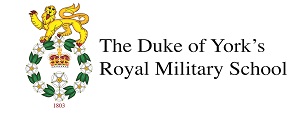 Main School Telephone Numbers All telephone numbers should be prefixed by the dialling code 01304.Websitewww.doyrms.comE-mailreception@doyrms.comE-Mail ContactsJunior HousesNelson House 			Cyndi.Carvalho@doyrms.com Trenchard Housemaster			Sarah.Fox@doyrms.com    Senior HousesAlanbrooke Housemaster			Leigh.Andrews@doyrms.com  Clive Housemaster			Stephen.Socci@doyrms.com Haig Housemaster			Stu.Hall@doyrms.com  Kitchener Housemaster				Steven.Rowe@doyrms.com Marlborough Housemaster			Christine.Lawrence@doyrms.com Roberts Housemistress			Fiona.Dunn@doyrms.com Wellington Housemaster			Jennifer.Norman@doyrms.comWolfe Housemistress			Sam.Trimby@doyrms.com  Wolseley Housemaster			Steven.Bird@doyrms.com Centenary Housemistress Sixth form 			Sarah.Castle@doyrms.com Heads of Faculty/DepartmentHead of Faculty Humanities				Natalia.Andrews@doyrms.com 	Head of Faculty Science and Chemistry                     	Marion.Ferra@doyrms.com Physics Head of Department				Anthony.Kanasewich@doyrms.comHead of Faculty Mathematics                 			 Matt.Bushell@doyrms.comComputer Science Head of Department		                Paul.Sharrad@doyrms.com Head of Art                        				                Sara-Jane.Hardy@doyrms.com Head of Faculty English		                           		Eleanor.Galer@doyrms.comHead of Faculty MFL					Yasmin.Palmer@doyrms.com Head of Faculty PE				               Jo.Towers@doyrms.comDirector of Sport					Daniel.Quinn@doyrms.com .Drama Head of Department				Louise.Cottage@doyrms.comPSHEE Head of Department 			   	Jennifer.Norman@doyrms.com Head of Business Studies 				Richard.Baddeley@doyrms.com  Head of Engineering 					Simon.Tse@doyrms.com Head of Religious Education 				Joolz.Kassai@doyrms.com STAFF LISTPrincipal	Mr A Foreman BA, PGCEDirector of Finance and Operations	Mr A Kent Vice Principal (Recruitment and Military)	Mr S Saunderson BA, PGCEVice Principal (Curriculum and Progress)	Mr S Haslehurst MA (Oxon), PGCE	Assistant Principal (Teaching & Learning) 	Mrs E Dixon BA,PGCEAssistant Principal (Boarding & Intervention)           Mr J Marsh  BEng, PGCEAssistant Principal (Pupil Progress)                               Mr E Pallant BA(Hon)Assistant Principal (Behaviour, Safety & Welfare)    Mr S Dowle         Head of Sixth Form	Miss H Couves BSc, PGCE BOARDING HOUSESJUNIOR HOUSESNelson Housemistress	Ms C Carvalho Deputy Housemistress	Mrs J Kassai Tutors 	Mrs A Saunderson 	Mrs M Varrall	Mrs K Duffield Pastoral Leaders	Mrs C Fox / Mrs J ParnessHousekeeper	Mrs N SherrattTrenchard Housemaster	Miss S Fox Deputy Housemistress	Miss S Taylor Tutors	Mr D Quinn 	Mr J Ovenden	Mrs D Wilkinson Assistant Tutor	Ms E Covington-Cross Pastoral Leaders	Mrs L Riddell/Mrs J Galley Housekeeper	Mr D Williams SENIOR HOUSESAlanbrooke Housemistress	Mr L Andrews Deputy Housemistress	Mrs N Andrews Tutors 	Mrs A Baggs	Mr M Rixon 	Mrs K Socci	 Pastoral Leaders	Mrs D Collins / Mrs T Howell Housekeeper	Mrs H HornbyClive Housemaster	Mr S Socci Assistant Housemistress		Miss S Bruce  Tutors	Miss E Galer	Miss Y Palmer	Mrs J Heald-Smith	Pastoral Leaders	Miss S Gilbert/Mrs D DaviesHousekeeper	Mrs D McLemonHaig Housemaster	Mr S Hall Deputy Housemaster	Mr A Swindley Tutors	Mr M Towers 	Mrs L Cottage 	Mr S TsePastoral Leaders	Mrs A Gibson /Mrs A Willson Housekeeper                                                         Mrs M Gough Kitchener Housemaster	Mr S Rowe Assistant Housemaster	Mr D Russell Tutors 	Ms M Briggs 	Mrs S Bushell 	Mr T Miller	Pastoral Leaders	Mrs C McAdam/ Miss K Southwick	Housekeeper	Mrs E McMillian Marlborough Housemistress	Mrs C Lawrence Assistant Housemistress	Mrs K LawrenceTutors	Mrs N Eaton-Baudains		Mr A Spight	Mrs S HardyPastoral Leaders	Mrs R Arrowsmith /Mrs L Fagg Housekeeper	Mrs K Marcucci Roberts Housemistress	Mrs F Dunn Assistant Housemaster	Mr D Wozencroft Tutors	Mr A Kanasewich 	Mr C Ellison 	Mr B Preece Pastoral Leaders	Mrs K Russell/Mrs R BaileyHousekeeper	Mrs T Gough Wellington Housemaster	Mrs J NormanAssistant Housemistress	Mr E NormanTutors	Mr J Aime	Mr R Baddeley                                                                                    Mr M Miller	 Pastoral Leaders	Ms D Godden/Mrs D Wilkinson  Housekeeper 	Mrs S TamangWolfe Housemistress	Mrs S TrimbyAssistant to Housemaster	Miss L Adkins Tutors	Miss S Gilbert 	Dr M McConnell 	Mrs M Ferra Pastoral Leaders		Mrs T Cheap/Mrs T OakesHousekeeper	Mrs S Gurung Wolseley Housemaster	Mr S Bird	Assistant Housemaster	Mr J Steadman Tutors	Mr C Stanley	Mr M Bushell 	Mr A Chernyshov Pastoral Leader	Mrs J Bennett /Mrs A SheaHousekeeper	Miss J ManserCentenary Housemistress 	Mrs S CastleAssistant Housemistress                                   Miss A Gerrard 	Mr N HerbertTutors                                                                      Mrs J Towers                                                                                   Mr D Ferra                                                                                   Mr Z Bawtree 	Miss L Watson 	Mr P Sharrad 	Mr P Leonard 	Dr D Liard Head of 6th Form	Miss H CouvesPastoral Leaders                                                  Mrs P Smyth /Mrs A Davey/ Mrs C Couvreur-Henderson /Mrs M StokesHousekeepers                                                       Mrs A Purja /Mrs S GurungACADEMIC DEPARTMENTSSCIENCEHead of Faculty Science		Mrs M Ferra BSc, PGCEScience                                                                     Dr M McConnell Dr, BSc, QTSPHYSICSHead of Department		Mr A S Kanasewich BSc, Bed, QTS		Mr D Ferra BSc (Hons), MSc, PGCE                                                                              	Miss H Couves BSc, PGCECHEMISTRY		Head of Department		Mrs M H Ferra BSc, PGCE                                                                        	Dr D Liard          Dr, BSc, PGCE	BIOLOGY		Mr M S Rixon MA (Ed Man), BSc, PGCE, MSB CBiol		Mrs K Duffield MSc, BSc, PGCE Senior Science Technician                                Mr S CoeScience Technicians		Dr J Leadsham 		Mr M Miller MATHEMATICSHead of Faculty		Mr M Bushell BSc, QTS  2nd in charge		Mr J Aime BSc, QTS				Mrs K Lawrence BSc, QTS		Mr S Rowe, BAppSc, BEd  		Mr A Spight BSc, QTS		Mr A Swindley BA, QTSCOMPUTER SCIENCE Head of Department		Mr P Sharrad MA, QTS	DESIGN AND TECHNOLOGYHead of Engineering 			Mr S Tse  			Mrs J Norman MA, PGCE                                                                                   Mr M Towers MA, BEdPGDip, LCGIArt, D&T Technician                                    	 Miss F McConnellARTHead of Department			Mrs S Hardy  BA, QTS		Mrs N Eaton-Baudains  MA, BAArt, D&T Technician                                  	Miss F McConnell ENGLISHHead of Faculty		Miss E Galer BSc, PGCE2nd in charge         		Mr Z Bawtree, BA, PGCE 		Mr S Bird BA, PGCE		Mrs S Bruce BA, QTS  		Mr J Stedman BA, PGCE                                                                                   Mrs S Trimby BA Hons, PGCE		PEHead of Faculty		Mrs J M Towers BEd		 		Mr D Quinn BA, QTS                                                                                   Mrs F Dunn BA, PGCETeacher of Dance		Miss A Gerrard BA HonsGAMESDirector of Sport		Mr D Quinn BA, QTSPE Technician		Mr A Waddington Graduates                                                  	Miss E Covington-Cross		Mr C EllisonSports Coach	                       Mr J Bryen 	Mrs M Varrall	Mr M PhillipsonMODERN FOREGIN LANGUAGESHead of Faculty  		Mrs Y Palmer BA, PGCE			              	Mrs J Heald-Smith BA Hons, PGCE     		Miss S Taylor BA, QTS		Ms E Bovilla Fernandez – Maternity cover DRAMA Head of Department		Mrs L Cottage BEdMUSIC		Mrs M Briggs  BA, PGCEHead of Instrumental Music 		Mrs A Baggs GDCLCM, PGCE                                                                                    	Mr S Socci 		Mr B Preece BAVisiting Music Instructors		Miss J Doolan - Voice 		Mr G Mason - Brass		Mr J McCluskey - Percussion		Mr S Rickwood - Guitar		Mr R Rozze- Guitar		Miss L Pentecost – Piccolo                                                                                   Ms A Wyatt - ViolinDirector of Military Music		Maj (retd) D W Cresswell BBCM psmPSHEE		Head of PSHEE		Mrs J Norman MA, PGCE		Mr A Chernyshov MSc, LLB (Hons), PGCE/QTS		Mrs F Dunn BA, PGCEPSYCHOLOGY		Psychology		Mrs C Lawrence BSc, (Hon) PGCEHEAD OF HUMANTIES                                                                                                                                                               Head of Faculty                                                    Mrs N Andrews BA, PGCEHISTORY 		Mr S P Haslehurst MA (Oxon), PGCE		Mr J Ovenden BA, QTS		Mr S Saunderson BA, PGCERELIGIOUS EDUCATION Head of RE		Mrs J Kassai MA, BA (Hons), PGCE/QTS)Business Studies Head of Business Studies                                  	Mr R Baddeley B Ed, QTS                                                                                    Mr C Stanley BSc, QTS GEOGRAPHY Head of Geography                                             Mrs S Bushell BA, QTS                                                                                   Mr N Herbert BSc, QTS							Mr P Leonard BSc, PGCE SEND		SEND Coordinator 		Mrs A Saunderson MA, PGCETeaching Assistant                                         	Ms C Carvalho                                                                                   Mr S Totham                                                                                   Mr T Miller Cover Supervisor                                                 Miss S Fox		Mr S HallLIBRARIAN/CAREERS LEADER				Mr S King MACHAPLAINSchool Chaplain		Mr S Saunderson Chapel Wardens		Mr S King, Mr S SocciVisiting Roman Catholic Chaplain	Fr J PanarioChapel Organist		Mr B Preece								Designating Safeguarding Lead 	Mr S Dowle Deputy                                                                     Ms F Dunn Independent Listener		Mr A BawtreeCCF STAFFContingent Commander       Lt Col S Saunderson CCFRSM                                            WO1 (RSM) S G Dowle (late PWRR)                  CCF/SSI WO                             C/Sgt D RussellRECREATIONCo-ordinator of Clubs and Activities	Mr D Quinn Sport Graduates /Teaching Assistants                                                                                            Miss E Covington- Cross, Ms L Watson, Mr C EllisonPE Technician 		Mr A Waddington Duke of Edinburgh Coordinator                     Mrs K Duffield	Head of Outdoor Education		RSM S Dowle Master Taylor /SSI/ Ceremonial Stores Manager / Outdoors Adventure Stores Manager / Sports Coach 		                                Mr J Slater   CCF/SSI WO                                                           Mr D Russell  SUPPORT STAFFADMINISTRATION OFFICE		HR Manager				Miss J WillisPA to Principal                                                                                            	Mrs W Morkel PA to Director of Finance/Clerk to Governors	                 	Mrs T ElkinsPA to Vice Principal (Behaviour, Safety & Welfare)		Miss H MullinsReceptionist/Admin					Mrs J Yeo School Accountant					Mrs N Fairlie Accounts Assistant					Mrs H BothaSchool Fees Officer					Mrs L SteelePayroll & Finance Assistant					Mrs P Abbott Examination and Data Manager				Mr S Tutton Assistant Examination & Data Manager 	                    		Mrs J Harnett Marketing Manager – Interim                                    		Miss P Clarkson - ActingDeputy Marketing Manager – Interim 				Miss H ApplebeeRegistrar/Marketing Executive				Miss C CantAlumni & Development Officer                                                               Miss K Avery HR/Admin & Receptionist Apprentice 				Mr J GoughDomestic Bursar					Mr P WoolstonEvents Co-ordinator					Mrs S GoddardCATERING/CLEANING				Holroyd Howe CEREMONIAL		Officer Commanding		Lt Col S Saunderson CCFRegimental Sergeant Major		WO1 (RSM) S G Dowle (late PWRR)Director of Military Music		Maj (retd) D W Cresswell BBCM psmFACILITIES MANGEMENT DEPARTMENT	Estate Bursar		Mr J Taylor Facilities Manager		Mr P Applegarth Caretaker/Grounds/General Handyman	Mr J CouzensCaretaker / General Maintenenace	Mr M Heald-SmithCaretaker/Carpenter		Mr J SartainAdministrators		Mrs S Fullarton 			Miss N ScobleHeating & Plumbing Engineer	                       Mr A Corrigan Plumber		Mr T DowleElectrician		Mr J MarrinPainter and Decorator		Mr K NortonGeneral Maintenance Operative                     VacantGrounds Staff 		Mr N Coleman				Mr R Otto Grounds Supervisor		Mr J WillisGeneral Handyman		Mr C Cory				Mr S DaviesITHead of IT Services		Mr R GeorgeIT Manager		Mr J M HerbertIT Support Engineer		Mr W BenstedIT Apprentice		Mr T JohnsonMEDICAL CENTRE / INCLUSIONS CENTRE School Doctors		Dr M Reinecke                                                                                   Dr I Sutherland 		Dr K House			Dr P HolwedaMedical Centre Supervisor		Mrs M Halpin RNMedical Centre Staff Nurses		Mrs D Byatt RN		Mrs K Talling RN   		Mrs C Thorns RNMedical Centre Administrator		Mrs M Reeve	 		Mr S Baggs                                                                                   ____________________________________________________________________________________________________________________________School Wellbeing		Mrs J Wright		Mrs P AgrawalInclusions Centre Coordinator		Mr D Wozencroft 6th Form Learning Mentor 		Miss L Adkins RESOURCE CENTRE MANAGER			Mrs S Castle SECURITYHead of Security		RSM S DowleGuard Service		GLP Management LtdReception245023Fax245019PA to Principal245007PA to Director of Finance & Operations/Clerk to Governors PA to Assistant Principals245029245055HR Manager245027Domestic BursarExaminations & Data Manager245031245084Assistant Examination & Data Manager Events Co-ordinatorMarketing Manager245056245005245082Registra/Marketing 245073Deputy Marketing Manager School Accountant 245078245081School Fees Officer245059Accounts Assistant245063Payroll & Finance Assistant Estates Bursar 245069245076Facilities Admin 245039Medical Centre	245016Library245035Staff Common Room	245094IT245052Alumni & Development Officer 245080Marlborough House245040Wolfe House	245041Haig House	245047Wellington House245043Wolseley House245044Roberts House	245045Kitchener House245046Alanbrooke House245030Clive House	245042Trenchard House Nelson House 245062245067Centenary House 245075CCF Office (OC and RSM)245022Caterer	245033Army SectionRoyal Naval SectionRoyal Air Force SectionLt Col S SaundersonC/Sgt J Slater  S/Lt S SocciFl Lt A KanasewichFl Lt  Off M Rixon